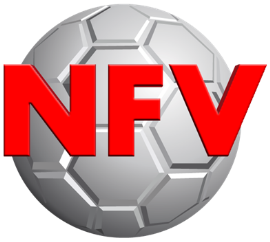 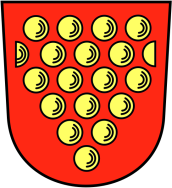                               							Geeste, im Februar 2023Kreismeisterschaften der Grundschulen im Schuljahr 2022/2023Sehr geehrte Kolleginnen und Kollegen,nachdem uns die Corona-Pandemie bereits zwei Schuljahre ohne Schulfußball beschert hat, können endlich wieder Turniere durchgeführt werden. Deshalb möchten wir an unsere bereits recht gut etablierte Turnierserie anknüpfen und in diesem Jahr wieder den Kreismeister im Fußball ausspielen, wobei der Siegermannschaft der große Wanderpokal - bei den Jungen und bei den Mädchen! -, gestiftet vom Kreisfußballverband Grafschaft Bentheim, übergeben wird. Dazu werden die regionalen Sieger bei den Turnieren in der Obergrafschaft, der Niedergrafschaft, in Nordhorn und beim Nordhorner Grundschulcup jeweils wieder in einem Turnier gegeneinander antreten und dabei dann den Kreismeister 2023 ermitteln.Dem anhängenden Meldebogen sowie untenstehend können Sie bereits die einzelnen Termine und Spielorte entnehmen. Ich gehe davon aus, dass Sie auch in diesem Frühjahr wieder Ihren Schülerinnen und Schülern eine Teilnahme ermöglichen! Senden Sie dafür diesen Meldebogen bitte digital ausgefüllt möglichst zeitnah an mich (siehe oben) zurück! Da unsere Turniere auch mit den Vereinswettbewerben abgestimmt sein müssen, wurden die Termine entsprechend festgelegt. Ich möchte Sie auch schon rein vorsorglich darauf hinweisen, dass wir die in den regionalen Turnieren siegreichen Mannschaften für Dienstag, den 20. Juni 2023, nach Nordhorn auf den Sportplatz vom SV Waldsturm Frensdorf in Nordhorn zur Ermittlung des Kreismeisters einladen werden. Sollten Sie also mit Ihrer Mannschaft möglicherweise erfolgreich sein können, dann sollten Sie sich schulintern diesen Termin für diese Veranstaltung reservieren.Ich freue mich auf spannende und faire Wettkämpfe Ihrer Schülerinnen und Schüler, wünsche Ihnen ein erfreulich und erfolgreich verlaufendes Schuljahr und verbleibe 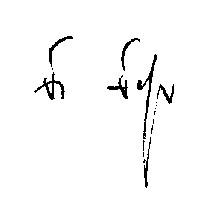 mit sportlichem GrußF. ForbrigerBeauftragter für Schulfußball imNFV-Kreis Grafschaft BentheimDie geplanten Termine im Grundschulfußball im Schuljahr 2022/2023Wichtiger TIPP: DFB-Trainingsmaterial für Trainingsgruppen in der SchuleAttraktive Mitmachaktion des DFB gestartetDer DFB belohnt jede Kooperation zwischen Schule und Verein mit einem hochwertigen Starter-Paket mit adidas-Bällen und anderen Materialien. Also, nichts wie ran und gemeinsam mit Schule und Verein wertwolle Trainingsmaterialien für den Fußball in der Schule sichern. Der DFB stellt alle Angebote und Antragsdokumente online den Interessierten auf http://doppelpass2020.dfb.de zur Verfügung. Mein TIPP: Sprechen Sie das Thema in der Sportfachkonferenz und mit dem örtlichen Sportverein an und beantragen Sie gemeinsam das nützliche Trainingsmaterial!Außerdem: Die Mitmachaktion „Schule und Verein: gemeinsam am Ball!“ bietet seit dem Schuljahr 2018/2019 eine ganz neue Art der Zusammenarbeit an, die durch den DFB und die DFB-Stiftung Sepp Herberger belohnt wird: den Sepp-Herberger-Tag – ein Fußballfest für Grundschulen und Fußballvereine! Dieser eignet sich ideal, um eine Kooperation zu starten oder zu festigen!Nähere Informationen finden Sie unter: https://www.dfb.de/fileadmin/_dfbdam/180359-DOPA_Kooperationsvereinbarung__SHT_2018_editierbar.pdf WettbewerbDatumOrtTurnier der großen Grundschulen in der Niedergrafschaft (Ju u. Mä)25. Mai 2023, vormittagsSportanlage Union EmlichheimTurnier der kleinen Grundschulen in der Niedergrafschaft (Ju u. Mä)05. Mai 2023, vormittagsSportplatz in HoogstedeTurnier der Grundschulen in der Obergrafschaft(GS Gildehaus) (Ju u. Mä)02. Juni 2023, vormittagsSportplatz in Gildehaus, MühlenbergstadionTurnier der Mädchenmannschaften Nordhorner GrundschulenSamstag, xx. Mai/Juni 2023Sportanlage des Heseper SVNordhorner GrundschulcupSamstag, xx. Mai/Juni 2023Sportanlage des Heseper SVKreismeisterschaften der Grundschulen (für qualifizierte Grundschulmannschaften) Dienstag,20. Juni 2023, vormittagsSportanlage des SV Waldsturm Frensdorf in Nordhorn